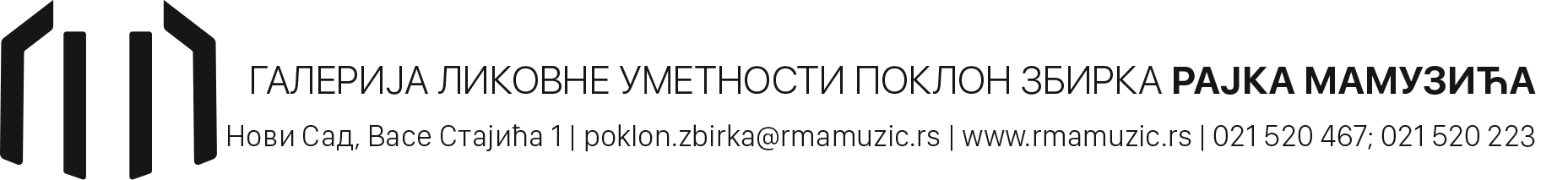 Број: 140Дана: 24.02.2022.г.ИЗВЕШТАЈ О РАДУГАЛЕРИЈЕ ЛИКОВНЕ УМЕТНОСТИ ПОКЛОН ЗБИРКЕ РАЈКА МАМУЗИЋАЗА 2021.ГОДИНУ  Нови Сад, фебруар 2022.годинеИЗВЕШТАЈ О РАДУ       Галерије ликовне уметности поклон збирке Рајка Мамузића        за 2021. годинуПоказатељи учинка: служба економско-финансијских послова је у целини испунила циљ због кога је основана, а то је законито  и ефикасно пословање. У пословању економско-финансијске  службе није било одступања у односу на  планиран рад. ПРОГРАМСКА ДЕЛАТНОСТПА 2 ПРОГРАМСКА ДЕЛАТНОСТПА 2. ИЗЛОЖБЕНА  ДЕЛАТНОСТЛична карта установе          Галерија ликовне уметности поклон збирка Рајка Мамузића (у даљем тексту Галерија) основана је Решењем Скупштине Општина Нови Сад бр.020/256-73 од 15.11.1973.године, на основу Уговора дародавца Рајка Мамузића и Скупштине Општина Нови Сад, бр:123/72 од 15.12.1972.године. Скупштина Аутономне Покрајине Војводине преузела је права и обавезе Града из напред наведеног Уговора Одлуком бр:6-32/84 од 27.децембра 1984.године, а Влада Аутономне Покрајине Војводине преузела је оснивачка права над Галеријом Покрајинском скупштинском одлуком  о преношењу оснивачких права над установама културе које је основала Аутономна Покрајина Војводина 01 Број 022-13/2010 од 11.октобра 2010.године.         Зграда Галерије је изграђена на парцели бр.577/1 К.О. Нови Сад 1922.године по пројекту архитекте Филипа Шмита  и адаптирана 1974. године за своју садашњу намену. Одлуком бр:69/92-1-9 Скупштине Града Новог Сада од 24.09.1992. године зграда је проглашена за значајно непокретно културно добро-споменик културе.          Галерија располаже са три изложбене етаже, канцеларијским простором, радионицама, два депоа и двориштем.          Галерија у свом фонду чува ликовна остварења прве послератне генерације српских сликара. Збирка садржи уља, цртеже, графике, скулптуре и таписерије. Припадајући разним уметничким групама (Децембарска  група, група Једанаeсторицe, Самостални, Београдска група, Париски круг) 35 уметника својим радом обележила су историју савремене српске ликовне уметности после Другог светског рата.          Галерија функционише као модерна установа музејско-галеријског типа. Приређују се тематске, самосталне и ретроспективне изложбе, размењују се програми са сродним институцијама, и одржавају предавања о ауторима. Судским поравнањем закљученим пред Општинским судом у Новом Саду број П-8437/2006 од 17.новембра 2006.године, између наследника Рајка Мамузића с једне стране  и А.П. Војводине с друге стране,  измењене су одредбе основног Уговора бр 123/72  из 1973.год. у смислу давања веће слободе у пословању Галерији. У складу са наведеним судским поравнањем Галерија може организовати и изложбе аутора који нису заступљени у фонду али који су генерацијски, тематски или на други начин у вези са стваралаштвом уметника заступљених у збирци. Надаље измене подразумевају и могућност организовања других културних манифестација, могућност давања дела на послугу другим музејима, откуп уметничких дела и сл.          Делатност Галерије се искључиво финансира из буџета.          Програм Галерије су реализовали запослени и лица ангажована на привременим и повременим пословима. У Галерији су систематизована следећа радна места  и то:-директор-обавља послове заступања и представљања Галерије, организује и руководи процесом рада, води пословање и одговара за пословање Галерије и врши друге послове у складу са законом;-дипломиран правник за правне, кадровске и административне послове- један извршилац обавља све кадровске послове, врши израду предлога свих појединачних и општих аката, израђује предлог програма рада и извештаја о раду Галерије, спроводи поступаке ЈНМВ, врши израду свих уговора  и врши друге послове у складу са Законом; -музејски саветник- један извршилац обавља најсложеније стручне послове у оквиру делатности од општег интереса која се односе на очување културног и историјског наслеђа-културних добара, вођења документације, припрема студијске, ауторске и ретроспективне изложбе аутора заступљених у збирци, пружа стручне информације посетиоцима, сређује збирку по музеолошким принципима, врши надзор над стањем депоа, брине о хигијенској и техничкој исправности  депоа, води евиденцију о послузи уметничких дела, доноси програме рада и извештаје о раду и врши друге послове у складу са Законом;                                                               -виши кустос- један извршилац- припрема студијске, ауторске и ретроспективне изложбе аутора заступљених у збирци, врши шира научна истраживања дела уметника из збирке, публикује резултат стручног и научног рада, пружа стручне информације посетиоцима, прати релевантна збивања  из своје области, подноси предлоге програма рада и извештаје о раду и врши друге послове у складу са Законом;-кустос- један извршилац-Организује, координира и одговоран је за обављање најсложенијих стручних послова у оквиру вођења документације, односно регистара, досијеа предмета од изузетног и великог значаја;-дипломирани библиотекар-један извршилац- обавља најсложеније стручне послове у оквиру библиотечко информационе делатности, припрема предлоге издавачке делатности у оквиру годишњег плана рада, прикупља, обрађује и чува библиотечки материјал, презентује библиотечку грађу, обавља послове лекторисања  свих штампаних материјала издатих од стране Галерије и и врши друге послове у складу са Законом;-самостални финансијско-рачуноводствени сарадник -шеф службе- један извршилац-израђује периодичне обрачуне и завршне рачуне, контира финансијску документацију, врши обрачун плата и осталих примања и накнада, саставља све финансијске извештаје  и врши све друге послове из области финансија;-виши самостални техничар у музејској делатности-један извршилац-врши манипулацију културним добрима приликом њиховог утовара, истовара, паковања, преноса, набавља потребан материјал и води евиденцију опреме, учествује у реализацији музејске поставке и свих изложби, обавља послове техничког одржавања фонда, обезбеђује и прати примену мера  безбедности на раду, обавља послове безбедности и заштите на раду, води и организује послове противпожарне заштите и друге послове у складу са Законом;-самостални водич -један извршилац-води групе посетилаца, пружа информације публици, врши послове техничке припреме  сталне и повремене поставке, врши послове водича, евидентира рад чуварске службе и обавља друге послове по налогу директора;  -референт за финансијско-рачуноводствене послове– један извршилац врши пријем, контролу, груписање и књижење улазне и излазне документације и даје налог за финансијско задуживање;врши усаглашавање са главном књигом свих конта за обрачун зарада, накнада зарада и друга примања;издаје потврде о висини зарада; врши фактурисање услуга; води књигу излазних фактура и других евиденција, послове одржавање хигијена  и друге послове  у оквиру свог радног места.-радник обезбеђења без оружја-3 извршиоца-обавља послове обезбеђења објекта, прати стање исправности свих инсталација у Галерији, одржава дворишта и врше друге послове у складу са општим актима Галерије и ЗакономГалерија има 13 систематизованих радних места од чега су 12 радних места на неодређено време и једно радно место на одређено време-Директор-именовањем.У току 2021.године од 12 радних места  на неодређено време попуњено је само 9 (девет) места  са лицима запослених на неодређено време, док су остала три радна места на неодређено време, која су остала упражњена, попуњена  радно ангажованим лицима на привремено - повременим пословима и једно место на одређено време. Поред свих уложених напора током прошле године, Галерија није добила одобрење од надлежне републичке Комисије, за попуњавање упражњених радних места  лицима   која би засновала радни однос на неодређено време, мада су у питању веома важна и неопходна радна места (дипломиран правник за правне, кадровске и административне послове, кустос и радник обезбеђења без оружја).Одговорно лице: директор Галерије Име и матични број директора  установе и датум његовог именовања:Владислав ШешлијаЈМБГ:3010965800014Решење Покрајинске владе 127 број: 022-99/2020 од 26.02.2020.г. ПА 1. РЕДОВНА ДЕЛАТНОСТОпшта правна служба  и служба економско-финансијских послова Извештај Опште правне службеРуководилац пројектаВладислав Шешлија, директор Опис пословаКадровски пословиОпшта правна служба је током 2021.године припремала предлоге одлука, решења, закључака, наредби за све запослене у вези са њиховим радним ангажовањем, водила евиденције о свим запосленим, вршила пријаве и одјаве на социјално осигурање, водила и ажурирала персонални досије за сваког запосленог и обављала све друге послове који се односе на радно ангажовање запослених.  Такође током  претходне године  закључивани су уговори о ангажовању лица на привременим и повременим пословима, као и закључивање уговора о раду на одређено време за једно лице на пословима кустоса. Наведене послове је обављало лице, дипломиран правник ангажован  на привременим и повременим пословима. Током 2021.године у Галерији  није било заснивања радног односа на неодређено време са новим лицима. Нормативни пословиУ 2021. години  донета су следећа нормативна акта и то:Пословник о раду Управног одбора ГалеријеПословник о раду Надзорног одбора ГалеријеПравилник о начину евидентирања, класификовања, архивирања и чувања                архивске грађе и  документарног  материјалаЛисту категорија регистратурског материјалаПослови око израде Плана и Извештаја о раду ГалеријеОпшта служба у сарадњи са осталим службама радила је на изради предлога Програма рада и Финансијског плана за наредну годину у складу са Упутством добијеним од стране Покрајинског секретаријата за културу, јавно информисање и односе с верским заједницама. Исто тако радила је на изради Извештаја о раду и Финансијског извештаја за претходну годину.Седнице Управног и Надзорног одбораУ току 2021.године правна служба Галерије радила је на припреми седница Управног и Надзорног одбора Галерије. У току 2021.године одржано је укупно пет седница управног одбора, две седнице надзорног одбора као и једна заједничка седница управног и надзорног одбора.На седницама су доношени програм рада и финансијски план за текућу годину, као и извештаји о раду и финансијски извештаји-завршни рачун, доношени су Предлози програма рада и фин. плана за следећу годину, као и измене и допуне Програма рада и фин. плана за 2021.г. и друге одлуке  у циљу ефикаснијег функционисања Галерије.Послови јавних набавки и набавки на које се закон не односиТоком 2021.године Галерија, у складу са Законом о јавним набавкама,  није имала ни један поступак  јавних набавки.Правна служба је током 2021.године водила послове доношења плана набавки на које се Закон о јавним набавкама не примењује као и његове измене и допуне, извештавање на Порталу јавних набавки друге послове који се односе на послове набавки.  То је било у случају када је вредност набавке на годишњем нивоу испод лимита када је потребно спровести поступак набавке добара, радова и услуга у складу са Законом.У ситуацији када је то било предвиђено Законом, Галерија је вршила набавку добара, радова и услуга без примене Закона о јавним набавкама и то:Набавка добара: административна опрема, опрема за културу, средства за хигијену, материјал за образовање и усавршавање запослених куповину књига за потребе библиотеке Галерије и куповину стручне литературе, сликарског прибора, куповину материјала за културу и за набавку других ситнијих добара,  у циљу ефикасног функционисања Галерије.Набавка услуга: услуга осигурања имовине и запослених, разне стручне услуге, услуге штампања и дизајна ,превођења, превоза експоната, усавршавања запослених и сл.Набавке радова: кречење једног дела изложбеног простора. Закључивање уговораПравна служба је током 2021.године вршила припрему предлога свих уговора које Галерија закључила са другим правним и физичким лицима по свим основама. То су уговори у области  набавки, уговори о одржавању противпожарних апарата, Уговори о детаљном и периодичном испитивању апарата за дојаву пожара, уземљења и противпожарне табле, уговора о функционисању система видео надзора и сличних уговора који доприносе законитом функционисању Галерије.Канцеларијско пословањеПравна служба је током 2021.године водила послове око набавке средстава за одржавање зграде, административне опреме, реализације изложби и обављала све административне послове у Галерији, обављала коресподенцију са свим пословним партнерима које Галерија остварује по било ком основу, обављала у целини архивске послове што подразумева архивирање, евидентирање, одлагање целокупне архивске грађе, вршила надзор над спровођењем послова одржавања објекта од стране ангажованих извршиоца радова, склапала записнике о примопредаји радова, вршила надзор над спровођењем хигијене у пословним просторијама, и вршила надзор над спровођењем свих других послова везаних за општу службу. Такође су се у оквиру ове службе водили послови око вођења простих административних послова, евиденције долазака и одлазака са посла, боловања, коришћења годишњих одмора, плаћеног и неплаћеног одсуства, обављање свих курирских послова, послови око експедиције поште, отварање путних налога, слагање архивског материјала, послови око слања позивница, обављања свих послова око одржавања хигијене у просторијама.Показатељи учинка: правна служба је у целини испунила циљ због кога је основана, а то је законито  и ефикасно пословање Галерије.У пословању правне службе није било одступања у односу на  планиран рад.Извештај Службе економско-финансијских пословаРуководилац службеЉиљана Кошутић, шеф рачуноводстваОпис пословаВођење буџетског рачуноводства, контирање и књижење комплетне финансијске документације, израда и достављање периодичних и годишњих финансијских извештаја и Завршног рачуна учествовање у изради општих и других аката у делу који се односи на финансијско пословање, планирање, припрему и израду финансијских планова за Галерију, припрему ревидираних финансијских планова Галерије за израду ребаланса, обрачун и исплата плата запослених и обрачун и исплата свих припадајућих накнада, пореза, доприноса за запослене, вођење свих потребних финансијских евиденција, израда финансијских извештаја, финансијско управљање контролу и пренос средстава, припрему и комплетирање документације за извршење буџета и саставља  друге извештаје и обавља друге послове из делокруга економско-финансијских послова.    Извештај о реализацији активности У току 2021.године у Поклон збирци Рајка Мамузића реализованa је укупно 21 пројекатна активност. Окосница програмске активности  биле су изложбе у којима је промовисан фонд Поклон збирке и  које су нас упознавале са стваралаштвом наших уметника које се чува у музејима и галеријама у Војводини: изложба скулптура Владете Петрића и  изложба „Од поноса до заборава“.Традиционално је одржана изложба Друштва за подршку особама са аутизмом града Новог Сада: Галерија и аутизам, као и радионица акварела , која има за циљ афирмацију фонда Поклон збирке и  личности колекционара Рајка Мамузића.Уместо пројекта  „Љубав и смрт“др Маријана Прпа Финкл који је однео прву награду на конкурсу Поклон збирке: „Реакције на фонд збирке Рајка Мамузића“, а који није могао да буде организован из пракатичних разлога (због актуелне епидемиолошке ситуације у  Републици Србији  било је немогуће окупити студенте који учествују у пројекату), реализован је пројекат  Путовање overcoming lockdown –Ритам уметности 2020. Као и годинама уназад и у 2021.години Поклон збирка је учествовала у манифестацијама  „Музеји за 10“ и  Лето на Тргу галерија које су имале за циљ промоцију рада Поклон збирке, нов начин интеракције са публиком, обогаћење програма и учешће у културној понуди града.Из истог разлога интезивирана је програмска активност у дворишту Поклон збирке:  изложба „Нови форизонти дигиталних и пост-дигиталних пејзажа“, изложба „Фараони 21. века”, изложба сликара Драгана Шијачког и изложба слика магистра уметности Сибиле Петењи.Настављен је рад на монографији о уметнику Бошку Петровићу.Завршене су  припреме за превод монографије „Уметничка збирка Рајка Мамузића“ на енглески језик.По устаљеној динамици настављен је рад на конзервацији  и рестаурацији дела са Сталне поставке, као и цртежа у оквиру припреме за изложбу цртежа из Поклон збирке .Започет је рад на дигитализацији склуптура.Интезивиран је рад на побољшању  видљивости Поклон збирке Рајка Мамузића на друштвеним мрежама.Поклон збирка је обогаћена са две графике Лазара Вујаклије: Лов и Поздрав сунцу. Одржано је неколико концерата (концерт„Један на један, солистички концерт Андреја Јовановића на  француској соло теорби и барокној гитари).Изложбе планиране у 2021.године: цртеж из Поклон збирке и изложба слика и графика Лазара Вујаклије, померене су за 2022.годину  из финансијских разлога. Током 2021.године за њих је обављен већи део припреме.У Поклон збирци ове године није одржан ни Фестивал савремене уметности Дунавски дијалози, (изложба је одржана у значајно смањеном обиму).Извештај о реализацији активности У току 2021.године у Поклон збирци Рајка Мамузића реализованa је укупно 21 пројекатна активност. Окосница програмске активности  биле су изложбе у којима је промовисан фонд Поклон збирке и  које су нас упознавале са стваралаштвом наших уметника које се чува у музејима и галеријама у Војводини: изложба скулптура Владете Петрића и  изложба „Од поноса до заборава“.Традиционално је одржана изложба Друштва за подршку особама са аутизмом града Новог Сада: Галерија и аутизам, као и радионица акварела , која има за циљ афирмацију фонда Поклон збирке и  личности колекционара Рајка Мамузића.Уместо пројекта  „Љубав и смрт“др Маријана Прпа Финкл који је однео прву награду на конкурсу Поклон збирке: „Реакције на фонд збирке Рајка Мамузића“, а који није могао да буде организован из пракатичних разлога (због актуелне епидемиолошке ситуације у  Републици Србији  било је немогуће окупити студенте који учествују у пројекату), реализован је пројекат  Путовање overcoming lockdown –Ритам уметности 2020. Као и годинама уназад и у 2021.години Поклон збирка је учествовала у манифестацијама  „Музеји за 10“ и  Лето на Тргу галерија које су имале за циљ промоцију рада Поклон збирке, нов начин интеракције са публиком, обогаћење програма и учешће у културној понуди града.Из истог разлога интезивирана је програмска активност у дворишту Поклон збирке:  изложба „Нови форизонти дигиталних и пост-дигиталних пејзажа“, изложба „Фараони 21. века”, изложба сликара Драгана Шијачког и изложба слика магистра уметности Сибиле Петењи.Настављен је рад на монографији о уметнику Бошку Петровићу.Завршене су  припреме за превод монографије „Уметничка збирка Рајка Мамузића“ на енглески језик.По устаљеној динамици настављен је рад на конзервацији  и рестаурацији дела са Сталне поставке, као и цртежа у оквиру припреме за изложбу цртежа из Поклон збирке .Започет је рад на дигитализацији склуптура.Интезивиран је рад на побољшању  видљивости Поклон збирке Рајка Мамузића на друштвеним мрежама.Поклон збирка је обогаћена са две графике Лазара Вујаклије: Лов и Поздрав сунцу. Одржано је неколико концерата (концерт„Један на један, солистички концерт Андреја Јовановића на  француској соло теорби и барокној гитари).Изложбе планиране у 2021.године: цртеж из Поклон збирке и изложба слика и графика Лазара Вујаклије, померене су за 2022.годину  из финансијских разлога. Током 2021.године за њих је обављен већи део припреме.У Поклон збирци ове године није одржан ни Фестивал савремене уметности Дунавски дијалози, (изложба је одржана у значајно смањеном обиму).Извештај о реализацији активности У току 2021.године у Поклон збирци Рајка Мамузића реализованa је укупно 21 пројекатна активност. Окосница програмске активности  биле су изложбе у којима је промовисан фонд Поклон збирке и  које су нас упознавале са стваралаштвом наших уметника које се чува у музејима и галеријама у Војводини: изложба скулптура Владете Петрића и  изложба „Од поноса до заборава“.Традиционално је одржана изложба Друштва за подршку особама са аутизмом града Новог Сада: Галерија и аутизам, као и радионица акварела , која има за циљ афирмацију фонда Поклон збирке и  личности колекционара Рајка Мамузића.Уместо пројекта  „Љубав и смрт“др Маријана Прпа Финкл који је однео прву награду на конкурсу Поклон збирке: „Реакције на фонд збирке Рајка Мамузића“, а који није могао да буде организован из пракатичних разлога (због актуелне епидемиолошке ситуације у  Републици Србији  било је немогуће окупити студенте који учествују у пројекату), реализован је пројекат  Путовање overcoming lockdown –Ритам уметности 2020. Као и годинама уназад и у 2021.години Поклон збирка је учествовала у манифестацијама  „Музеји за 10“ и  Лето на Тргу галерија које су имале за циљ промоцију рада Поклон збирке, нов начин интеракције са публиком, обогаћење програма и учешће у културној понуди града.Из истог разлога интезивирана је програмска активност у дворишту Поклон збирке:  изложба „Нови форизонти дигиталних и пост-дигиталних пејзажа“, изложба „Фараони 21. века”, изложба сликара Драгана Шијачког и изложба слика магистра уметности Сибиле Петењи.Настављен је рад на монографији о уметнику Бошку Петровићу.Завршене су  припреме за превод монографије „Уметничка збирка Рајка Мамузића“ на енглески језик.По устаљеној динамици настављен је рад на конзервацији  и рестаурацији дела са Сталне поставке, као и цртежа у оквиру припреме за изложбу цртежа из Поклон збирке .Започет је рад на дигитализацији склуптура.Интезивиран је рад на побољшању  видљивости Поклон збирке Рајка Мамузића на друштвеним мрежама.Поклон збирка је обогаћена са две графике Лазара Вујаклије: Лов и Поздрав сунцу. Одржано је неколико концерата (концерт„Један на један, солистички концерт Андреја Јовановића на  француској соло теорби и барокној гитари).Изложбе планиране у 2021.године: цртеж из Поклон збирке и изложба слика и графика Лазара Вујаклије, померене су за 2022.годину  из финансијских разлога. Током 2021.године за њих је обављен већи део припреме.У Поклон збирци ове године није одржан ни Фестивал савремене уметности Дунавски дијалози, (изложба је одржана у значајно смањеном обиму).Извештај о реализацији активности У току 2021.године у Поклон збирци Рајка Мамузића реализованa је укупно 21 пројекатна активност. Окосница програмске активности  биле су изложбе у којима је промовисан фонд Поклон збирке и  које су нас упознавале са стваралаштвом наших уметника које се чува у музејима и галеријама у Војводини: изложба скулптура Владете Петрића и  изложба „Од поноса до заборава“.Традиционално је одржана изложба Друштва за подршку особама са аутизмом града Новог Сада: Галерија и аутизам, као и радионица акварела , која има за циљ афирмацију фонда Поклон збирке и  личности колекционара Рајка Мамузића.Уместо пројекта  „Љубав и смрт“др Маријана Прпа Финкл који је однео прву награду на конкурсу Поклон збирке: „Реакције на фонд збирке Рајка Мамузића“, а који није могао да буде организован из пракатичних разлога (због актуелне епидемиолошке ситуације у  Републици Србији  било је немогуће окупити студенте који учествују у пројекату), реализован је пројекат  Путовање overcoming lockdown –Ритам уметности 2020. Као и годинама уназад и у 2021.години Поклон збирка је учествовала у манифестацијама  „Музеји за 10“ и  Лето на Тргу галерија које су имале за циљ промоцију рада Поклон збирке, нов начин интеракције са публиком, обогаћење програма и учешће у културној понуди града.Из истог разлога интезивирана је програмска активност у дворишту Поклон збирке:  изложба „Нови форизонти дигиталних и пост-дигиталних пејзажа“, изложба „Фараони 21. века”, изложба сликара Драгана Шијачког и изложба слика магистра уметности Сибиле Петењи.Настављен је рад на монографији о уметнику Бошку Петровићу.Завршене су  припреме за превод монографије „Уметничка збирка Рајка Мамузића“ на енглески језик.По устаљеној динамици настављен је рад на конзервацији  и рестаурацији дела са Сталне поставке, као и цртежа у оквиру припреме за изложбу цртежа из Поклон збирке .Започет је рад на дигитализацији склуптура.Интезивиран је рад на побољшању  видљивости Поклон збирке Рајка Мамузића на друштвеним мрежама.Поклон збирка је обогаћена са две графике Лазара Вујаклије: Лов и Поздрав сунцу. Одржано је неколико концерата (концерт„Један на један, солистички концерт Андреја Јовановића на  француској соло теорби и барокној гитари).Изложбе планиране у 2021.године: цртеж из Поклон збирке и изложба слика и графика Лазара Вујаклије, померене су за 2022.годину  из финансијских разлога. Током 2021.године за њих је обављен већи део припреме.У Поклон збирци ове године није одржан ни Фестивал савремене уметности Дунавски дијалози, (изложба је одржана у значајно смањеном обиму).ПА 2. - Извештај о реализацији постављених циљева и индикатора у 2021. годиниПА 2. - Извештај о реализацији постављених циљева и индикатора у 2021. годиниПА 2. - Извештај о реализацији постављених циљева и индикатора у 2021. годиниПА 2. - Извештај о реализацији постављених циљева и индикатора у 2021. годиниЦиљ 1.  ПРЕЗЕНТАЦИЈА  УМЕТНИЧКОГ ФОНДА ПОКЛОН ЗБИРКЕ И ДЕЛА УМЕТНИКА ЗАСТУПЉЕНИХ У ЗБИРЦИ Циљ 1.  ПРЕЗЕНТАЦИЈА  УМЕТНИЧКОГ ФОНДА ПОКЛОН ЗБИРКЕ И ДЕЛА УМЕТНИКА ЗАСТУПЉЕНИХ У ЗБИРЦИ Циљ 1.  ПРЕЗЕНТАЦИЈА  УМЕТНИЧКОГ ФОНДА ПОКЛОН ЗБИРКЕ И ДЕЛА УМЕТНИКА ЗАСТУПЉЕНИХ У ЗБИРЦИ Циљ 1.  ПРЕЗЕНТАЦИЈА  УМЕТНИЧКОГ ФОНДА ПОКЛОН ЗБИРКЕ И ДЕЛА УМЕТНИКА ЗАСТУПЉЕНИХ У ЗБИРЦИ Индикатор 1.1број пројеката Базна вредност 2020Индикатор успеха  2021Индикатор успеха  2021пројекати су успешно реализованизахваљујући веома доброј сарадњи сапојединим уметницима, институцијама културе и истакнутим људима нашег јавног живота 455Индикатор 1.2.називброј посетилаца , новинских извештаја, бројпосета веб сајту и фејсбук страници Називброј.посета-2654новинскихизвештаја -91;посетавебсајту- 3233;фејсбук-2998број посет.-2930;новин.извешт-103;посетавебсајту-5137;фејсбуку-4014број посет.-2930;новин.извешт-103;посетавебсајту-5137;фејсбуку-4014медијска пропраћеност галеријскихактивности , као и број посетилаца у пандемијским условима суиспунили очекивањаЦиљ 2 ЧУВАЊЕ И ОДРЖАВАЊЕ УМЕТНИЧКОГ ФОНДА И СПРОВОЂЕЊЕ МЕРА ЗАШТИТЕ Циљ 2 ЧУВАЊЕ И ОДРЖАВАЊЕ УМЕТНИЧКОГ ФОНДА И СПРОВОЂЕЊЕ МЕРА ЗАШТИТЕ Циљ 2 ЧУВАЊЕ И ОДРЖАВАЊЕ УМЕТНИЧКОГ ФОНДА И СПРОВОЂЕЊЕ МЕРА ЗАШТИТЕ Циљ 2 ЧУВАЊЕ И ОДРЖАВАЊЕ УМЕТНИЧКОГ ФОНДА И СПРОВОЂЕЊЕ МЕРА ЗАШТИТЕ Циљ 2 ЧУВАЊЕ И ОДРЖАВАЊЕ УМЕТНИЧКОГ ФОНДА И СПРОВОЂЕЊЕ МЕРА ЗАШТИТЕ Индикатор 2.1број пројекта Базна вредност 2020Индикатор успеха 2021. Индикатор успеха 2021. пројекти су успешно реализованизахваљујући веома доброј сарадњи сапојединим институцијама културе2332.2повећан је број дела која  на конзерваторском третмануЦиљ 3. УНАПРЕЂЕЊЕ САДРЖАЈА СА ЦИЉЕМ ПОДИЗАЊА СВЕСТИ О ЗНАЧАЈУ РОДНЕ РАВНОПРАВНОСТИЦиљ 3. УНАПРЕЂЕЊЕ САДРЖАЈА СА ЦИЉЕМ ПОДИЗАЊА СВЕСТИ О ЗНАЧАЈУ РОДНЕ РАВНОПРАВНОСТИЦиљ 3. УНАПРЕЂЕЊЕ САДРЖАЈА СА ЦИЉЕМ ПОДИЗАЊА СВЕСТИ О ЗНАЧАЈУ РОДНЕ РАВНОПРАВНОСТИЦиљ 3. УНАПРЕЂЕЊЕ САДРЖАЈА СА ЦИЉЕМ ПОДИЗАЊА СВЕСТИ О ЗНАЧАЈУ РОДНЕ РАВНОПРАВНОСТИЦиљ 3. УНАПРЕЂЕЊЕ САДРЖАЈА СА ЦИЉЕМ ПОДИЗАЊА СВЕСТИ О ЗНАЧАЈУ РОДНЕ РАВНОПРАВНОСТИИндикатор 3.1број пројеката Базна вредност 2020Реализовано у 2021 Реализовано у 2021 захваљујући веома доброј сарадњи сапојединим уметницима, институцијама културе пројекат је успешно реализован233Индикатор 3.2.Називброј посетилаца , новинских извештаја, бројпосета веб сајту и фејсбук страници број.посета-420;новинскихизвештаја -7;посетавебсајту- 530фејсбук-460број посет.-320;новин.извешт-10;посетавебсајту-618;фејсбуку-607број посет.-320;новин.извешт-10;посетавебсајту-618;фејсбуку-607циљ 4медијска пропраћеност галеријскихактивности , као и број посетилаца у пандемијским условима суиспунили очекивања______________________________________Циљ 4УНАПРЕЂЕЊЕ ВИДЉИВОСТИ ПОКЛОН ЗБИРКЕ ПУТЕМ ДРУШТВЕНИХ МРЕЖА И ДРУГИХ ОНЛАЈН САДРЖАЈА4.1пројекат је успешно реализован захваљујући ангажовању Базна вредност 20202Реализовано у 20213Реализовано у 202134.2____________________________________Број прегледа и праћења на друштвеним мрежама је повећанПројекат 5    Нови откупи и поклони  радова у Поклон збирци Рајка МамаузићаПројекат 5    Нови откупи и поклони  радова у Поклон збирци Рајка МамаузићаПројекат 5    Нови откупи и поклони  радова у Поклон збирци Рајка МамаузићаПројекат 5    Нови откупи и поклони  радова у Поклон збирци Рајка МамаузићаПројекат 5    Нови откупи и поклони  радова у Поклон збирци Рајка МамаузићаИндикатор 5.1.пројекат је успешно реализованбазна вредност 2020индикатор успеха2021индикатор успеха2021Коментарпројекти су успешно реализовани244Откупи и поклони зависе од финансијских могућности Поклон збиркеПР.1„Нови хоризонти дигиталних и пост-дигиталних пејзажа“ Руководилац пројекта:Милош Гавриловић, мастер ликовни уметникИзвештај о реализацији изложбе:Опис:У уторак, 2. фебруар реализована је у дворишту Поклон збирке изложба: „Нови форизонти дигиталних и пост-дигиталних пејзажа“ Идеја о новим хоризонтима  дигиталних и пост-дигиталног пејзажа приказана је у видео раду и просторним инсталацијама. Супростављањем, упоређивањеми ређањем фрагмената аналогне, дигиталне и и архивске грађе, истражује се модел линеарног и нелинеарног мапирања догађаја унутар доминантне реалности.Нове технологије и дигитални диоринели су креирању хибридних форми  простора од тренутка њиховог настанка укрштају са  местима утемељеним на опипљивој стварности. Визуелним мапирањем тачке укрштања наведених простора испитује се релевантност визуелних формација у односу на стварност. Упоређивањем посредоване архивске и тренутне слике ствари, омогућено је мноштво опција у процесу креирања нове реалностиИндикатори:број посетилаца – 54,новинских извештаја – 2, број посета веб сајту – 180, фејсбук страницa – 190ПJ.2.Пројекат Путовање overcoming lockdown –Ритам уметности 2020.Руководилац пројекта:Јованка Столић, музејски саветникСарадник: Маријана Прпа ФинклИзвештај о реализацији пројекта: У уторак  9.фебруара  у Поклон збирци је представљен пројекат Путовање overcoming lockdown –Ритам уметности 2020. који је реализован у сарадњи савеза драмских уметника и  Галерије ликовне уметности поклон збирке Рајка Мамузића, а имао је за циљ развој публике и и прихватање иазова у у специфичним условима пандемије.У оквиру пројекта у галерији је изведен и перформанс у интеракцији са простором и и визуелном фасцинацијом уметничким делима сталне поставкеу нашој збирци.Пројекат је реализован уместо у првонаграђеног пројеката на конкурсу „Реакције на фонд збирке Рајка Мамузића“Љубав и смрт, који због немогућности окупљања већег броја студената који учествују у њему није реализован.Индикатори:број посетилаца – 64,новинских извештаја – 3, број посета веб сајту – 190, фејсбук страницa – 194ПJ.3.Концерт „Један на један“Руководилац пројекта:Јованка Столић, музејски саветникСарадник: Живан Поповић	Извештај о реализацији пројекта:У суботу 17.април у Поклон збирци реализован је Концерт „Један на један“На репертоару овог специфичног десетоминутног концерта била су дела класичне, филмске, поп музике и музике из цртаних филмова коју је  извео млади Живан Поповић, професор музике, у зависности од његове тренутне инспирације сталном поставком Поклон збирке Рајка Мамузића и наравно, особом која је у публици.У оквиру овог несвакидашњег концерта, након краткотрајног надахнућа ликовним делима пијаниста јеимао задатак да покуша да зађе у личност особе која седи прекопута њега у публици и потом да одсвира две до три композиције прилагођене баш за њу.Концерти су били организовани у четири термина: у 18⁰⁰, 18¹⁵, 19⁰⁰ и 19¹⁵ часова.Индикатори:број посетилаца – 4,новинских извештаја – 3, број посета веб сајту – 150, фејсбук страницa – 145ПJ.4.Изложба „Фараони 21. века”Руководилац пројекта:Милош Гавриловић, мастер ликовни уметникИзвештај о реализацији пројекта:У четвртак, 29.априла у Поклон збирци реализована је изложба„Фараони 21. века”.Ова изложба представља скуп радова ученика првог и другог разреда Електротехничке школе „Михајло Пупин“ из Новог Сада. Ученици су на духовит начин, у виспреном критичком осврту, представили време у којем се налазимо. Како је цела египатска цивилизација била усмерена ка својим божанствима, фараонима и симболима, тако нас савремени тренутак позиционира у оквир усмерен ка тековинама данашњице. Божанство или фикција, интернет или бренд, фараон или идол, хијероглиф или логотип, паралеле су свакако повучене. Технике изведбе аутора радова биле су произвољне и крећу се од директних интервенција на папиру до фотошоп и пеинт манипулације. Индикатори:број посетилаца – 52,новинских извештаја – 3, број посета веб сајту – 120, фејсбук страницa – 127ПЈ.5. Манифестација „МУЗЕЈИ ЗА 10“Руководилац пројекта:Ана Ракић, виши кустосИзвештај о реализацији пројекта:Манифестација „Музеји за 10“ је у Галерији ликовне уметности поклон збирци Рајка Мамузића одржана од 12.–18. маја 2021. године. Током трајања манифестације, Поклон збирка је била отворена за посетиоце сваки дан од 10–22 часа.Манифестација је била организована у знаку централног догађаја, изложбе „Владетa Петрић – ритам масе и арабеске“, а програми и догађаји су тематски пратили изложбу овог вајара.Манифестација је започета свечаним отварањем ове изложбе, на којој је посетиоце поздравио директор Поклон збирке Владислав Шешлија, а потом је говорила ауторка изложбе, виша кустоскиња Ана Ракић. Већ наредног дана, одржано је стручно вођење кроз изложбу. Публика је током овог стручног вођења кроз изложбу имала прилику да се упозна са специфичностима вајарског стваралаштва Владете Петрића, важним прекретницама у његовом уметничком развоју, као и начину на који је његов рад обележио савремену сцену и обогатио уметничку баштину модерног скулпторалног израза друге половине ХХ века у Југославији. У суботу, 15. маја, на дан обележавања 17. Европске ноћи музеја, реализована су блиц-предавања „Сусрет са кустосом – Час ликовне (с)кул(п)туре“, на којима су посетиоци имали прилику да разговарају са кустосом о појединим одабраним делима вајара Владете Петрића која су приказана на изложби, а представљају истакнуте примере његовог стваралаштва, као и да чују неке од занимљивости које се тичу посебних временских тачака развоја уметничког језика овог аутора. Поводом обележавања Међународног дана музеја, приређено је предавање „Осврт на дело – Скулптуре из Сталне поставке Поклон збирке Рајка Мамузића“, вишег кустоса Ане Ракић. Током трајања манифестације, одржане су две радионице сликања пејзажа у техници акварела „Изађи на ваздух и сликај“, током којих су заинтересовани полазници имали прилику да упознају ову ликовну технику и искажу своје ликовно умеће.Реализовани програми у Поклон збирци Рајка Мамузића током манифестације „Музеји за 10“, 12.-18.мај 2021.-среда, 12. мај у 20:00 Отварање изложбе „Владетa Петрић – ритам масе и арабеске“-четвртак, 13. мај у 18:00Стручно вођење кроз изложбу „Владетa Петрић – ритам масе и арабеске“Ана Ракић-петак, 14. мај у 17:30 до 19:00„Изађи на ваздух и сликај“ – Радионица сликања пејзажа у техници акварелаРадионицу воде: Јованка Столић и Ирма Микеш-субота, 15. мајОбележавање 17. Европске ноћи музеја: „Сусрет са кустосом – Час ликовне (с)кул(п)туре“програм садржи приче Ане Ракић о одабраним скулптурама из изложбене поставке „Владетa Петрић – ритам масе и арабеске“, током трајања Ноћи музеја у временским интервалима, и то:у 17:30; у 19:00;и у 20:30.-недеља, 16. мај у 17:00 до 19:00„Изађи на ваздух и сликај“ – Радионица сликања пејзажа у техници акварелаРадионицу воде: Јованка Столић и Ирма Микеш-уторак, 18. мај у 18:00Обележавање Међународног дана музеја: Предавање „Осврт на дело – Скулптуре из Сталне поставке Поклон збирке Рајка Мамузића“ - Ана РакићБрој посетилаца током трајања манифестације: 180Број посетилаца током Европске ноћи музеја: 90Индикатори:број посетилаца – 180, новинских извештаја – 6, број посета веб-сајту – 20,и фејсбук страници –50ПЈ.6. Изложба „Владетa Петрић – ритам масе и арабеске“Руководилац пројекта:   Ана Ракић, виши кустосИзвештај о реализацији пројекта:У периоду од 12. маја до 2. септембра у Поклон збирци рајка Мамузића је одржана изложба „Владетa Петрић – ритам масе и арабеске“. Изложба је представила27 скулптура вајара Владете Петрића, значајног представника савремених тенденција у скулптури на југословенској уметничкој сцени друге половине ХХ века. Владета Петрић је током плодног уметничког стваралаштва оставио трага у портретној, споменичкој и фигуралној скулптури, док је кроз свој рад и залагање био активан члан друштва и југословенске уметничке сцене у деценијама након Другог светског рата. Поставка изложбе, поред дела Владете Петрића које је сакупио Рајко Мамузић, представља и 24 скулптуре које су 2019. године доспеле у фонд Поклон збирке као поклон породице уметника. Његов рад је обележен како портретним остварењима у широком језичком дијапазону, тако и фигуралним композицијама наративно-егзистенцијалистичке поетике и монументалном скулптуром посвећеном НОБ-у и херојима антифашистичке борбе. У групи поклоњених скулптура одливених у трајном материјалу (дрво, бронза) и гипсу, заступљена су нека од најуспешнијих остварења овог вајара. За потребе изложбе је изливено 4 скулптуре у бронзи и рестаурирано је 9 скулптура у гипсу. Уз изложбу је штампан пропагандни материјал: банер (цирада), информативни летак, рекламни блок за писање са повезом, графитна оловка са уштампавањем и плакат. У 2022. години се планира штампање каталога изложбе................................................................	Владета Петрић (Београд, 1919 – Чачак, 1970)Владета Петрић је током плодног уметничког стваралаштва оставио трага у портретној, споменичкој и фигуралној скулптури, док је кроз свој рад и залагање био активан члан друштва и југословенске уметничке сцене у деценијама након Другог светског рата. После Другог светског рата завршио је Академију за ликовне уметности у Београду – вајарски одсек 1946. године, а затим Специјални курс (у класи Сретена Стојановића) 1948. године. Први пут јавно излаже 1945. године на II изложби УЛУС-а у Београду. Од 1951. до 1954. године је боравио у Загребу као ученик и сарадник у Државној мајсторској радионици вајара Антуна Аугустинчића. Уметник се први пут самостално представља публици на изложби 1956. године у Београду у Галерији УЛУС, а поред портрета излаже и остварења експресионистичке, фигуралне скулптуре, решена у издуженим масама неправилно грађених форми и грубе површинске обраде. Највећи број ових скулптура настао је у два наврата – као најава или припрема за прву и другу самосталну изложбу.Његов фигурални опус покрива распон поетичких целина – од наративно-патриотских сцена, преко одјека пасторале до егзистенијалистичког и ерудицијског. Најприметнији је, и на уметничкој сцени најприсутнији, његов рад у домену скулптуре која велича и одаје пошту Народно-ослободилачкој борби и антифашизму. Формат слободне фигуралне скулптуре мањих димензија остаје засебна целина која се остварује паралелно са наруџбинама за монументалну скулптуру посвећену НОБ-у и херојима антифашистичке борбе: споменик НОБ-а у Љуботину (1950), спомен-биста народног хероја Симе Погачаревића (1956), меморијална скулптура у Освјенћиму – Аушвиц (1960) и друго. Друштвено ангажовање на пољу уметности оличава се и у његовом раду на положају првог директора Музеја „25. мај“ (1961–1965) и председника УЛУС-а, у два сазива (1967. и 1969. године).ПРОГРАМ ИЗЛОЖБЕ „Владетa Петрић – ритам масе и арабеске“-среда, 12. мај у 20:00 Отварање изложбе „Владетa Петрић – ритам масе и арабеске“На свечаном отварању изложбе посетиоце је поздравио директор Поклон збирке Владислав Шешлија, а потом је говорила ауторка изложбе, виша кустоскиња Ана Ракић.-четвртак, 13. мај у 18:00Стручно вођење кроз изложбу „Владетa Петрић – ритам масе и арабеске“Публика је током овог стручног вођења кроз изложбу имала прилику да се упозна са специфичностима вајарског стваралаштва Владете Петрића, важним прекретницама у његовом уметничком развоју, као и начину на који је његов рад обележио савремену сцену и обогатио уметничку баштину модерног скулпторалног израза друге половине ХХ века у Југославији.-субота, 15. мајОбележавање 17. Европске ноћи музеја: „Сусрет са кустосом – Час ликовне (с)кул(п)туре“: програм је током трајања Ноћи музеја садржао приче кустоскиње Ане Ракић о одабраним скулптурама из изложбене поставке „Владетa Петрић – ритам масе и арабеске“,у временским интервалима, и тоу 17:30, у 19:00и у 20:30.На овим предавањима посетиоци су имали прилику да разговарају са кустосом о појединим одабраним делима вајара Владете Петрића која су приказана на изложби, а представљају истакнуте примере његовог стваралаштва, као и да чују неке од занимљивости које се тичу посебних временских тачака развоја уметничког језика овог аутора.-уторак, 18. мај у 18:00Обележавање Међународног дана музеја: Предавање „Осврт на дело – Скулптуре из Сталне поставке Поклон збирке Рајка Мамузића“ - Ана РакићПоводом обележавања Међународног дана музеја, приређено је предавање „Осврт на дело – Скулптуре из Сталне поставке Поклон збирке Рајка Мамузића“, вишег кустоса Ане Ракић.-среда, 26. мај у 18:00Стручно вођење кроз изложбу Публика је током овог стручног вођења кроз изложбу имала прилику да се упозна са специфичностима вајарског стваралаштва Владете Петрића, важним прекретницама у његовом уметничком развоју, као и начину на који је његов рад обележио савремену сцену и обогатио уметничку баштину модерног скулпторалног израза друге половине ХХ века у Југославији.-среда, 2. јун у 18:00Јавно приказивање емисијеСкулптура: Арт / видео појмовник уметности и теорије 20. векаУ оквиру пратећег програма изложбе „Владетa Петрић – ритам масе и арабеске“, публика је имала прилику да се упозна са општим токовима развоја уметности скулптуре кроз емисију која ову уметничку област контекстуализује у оквиру историје идеја и друштвених промена 20. века из перспективе уметности и теорије. Емисија "Видео појмовник уметности и теорије 20. века" је серија од 22 ауторске емисије теоретичара уметности Мишка Шуваковића у продукцији АРТ телевизије из Београда, реализована и премијерно емитована 2000/01.-среда, 9. јун у 18:00Јавно приказивање емисије „Визуелне фреквенције“ ауторке Сташе Јамушакову реализацији Радио-телевизије ВојводинеЕкипа емисије "Визуелне фреквенције" Радио-телевизије Војводине, на челу са новинарком Сташом Јамушаков, снимила је емисију о изложби у Поклон збирци Рајка Мамузића  "Владетa Петрић – ритам масе и арабеске" и у разговору са ауторком емисије Аном Ракић представила телевизијској публици рад и животно дело овог истакнутог вајара. Настављајући плодну сарадњу са Радио-телевизијом Војводине, Поклон збирка Рајка Мамузића кроз овај видео формат настоји да истакне занимљиве тачке развоја овог уметника, да укаже на специфичности његовог вајарског стваралаштва, интересовања за рад у различитим гранама вајарском израза, као и успехе на плану његовог друштвеног ангажмана. Овога пута, посетиоци изложбе "Владетa Петрић – ритам масе и арабеске" су могли да у изложбеном простору погледају емисију, као и да обиђу поставку са кустосом.-среда, 23. јун у 18:00Стручно вођење кроз изложбу: „Владета Петрић, између идеологије и идеала уметности“ –Гостовање музејског саветника Музеја савремене уметности у Београду др Рајке БошковићУ Галерији ликовне уметности поклон збирци Рајка Мамузића, у среду, 23. јуна у 18 часова је одржано стручно вођење у оквиру пратећег програма изложбе „Владетa Петрић – ритам масе и арабеске“. Публици је своје тумачење поставке представила сарадница на изложби др Рајка Бошковић, музејска саветница, руководилац Збирке скулптура и инсталација Музеја савремене уметности у Београду, предавач на факултетима у Београду, Новом Саду, Подгорици и Бањалуци, на предметима „Визуелна култура“ и „Теорија визуелне културе“. Кроз вођење под називом „Владета Петрић, између идеологије и идеала уметности“, публика је имала прилику да открије занимљиве аспекте скулпторског опуса Владете Петрића, као и да се упозна са мање познатим детаљима његовог живота и уметничког рада.-среда, 11. август у 18:00Стручно вођење кроз изложбу и пројекција филма „Ветар је стао пред зору” редитеља Радоша НоваковићаУ овиру пратећег програма изложбе скулптура Владете Петрића, у Поклон збирци Рајка Мамузића је одржано стручно вођење кроз изложбу и пројекција филма „Ветар је стао пред зору”, редитеља Радоша Новаковића, по сценарију Александра Вуча. У време снимања филма, с пролећа 1959. године, југословенска компанија „Авала филм” је од вајара Владете Петрића наручила израду скулпторске бисте са ликом Јасне, а скулптура је затим нашла место у оквиру сценографије филма. Радња је смештена у окупираном Београду за време Другог светског рата. Члановима из Јаснине групе је сумњиво њено неочекивано отпуштање из окупаторске Специјалне полиције па почињу да је избегавају. Јасна сазнаје и саопштава члановима групе да су издани али тиме им постаје још сумњивија. У акцији која успева захваљујући ангажовању Јасне њени другови се уверавају у њену оданост.Улоге тумаче: Радмила Радовановић Андрић, Бранко Плеша, Антун Врдољак, Дара Чаленић, Стеван Штукеља.-среда, 1. септембар у 18 часоваСтручно вођење поводом затварања изложбеО делима представљеним на изложби и стваралаштву Владете Петрића публици је говорила аутор изложбе, виши кустос Ана Ракић.Индикатори:Број посетилаца-500, новинских извештаја-20, број посете вебсајту-500, фејсбук страница-1000.ПJ.7.Радионица акварела Координатори пројекта: Ирма Микеш, академски вајар и арт терапеуткиња  и Јованка Столић, музејски саветникИзвештај о реализацији пројекта:Током  маја и јуна месеца  у Поклон збирка Рајка Мамузића одржане четири радионице акварела.Идеја радионице је да промовише уметнички фонд Поклонзбирке , посебно дела која су настала у техници акварела, али и да током четири двочаса заинтересовану публику упозна са овом ликовном техником иомогући јој да да искаже своје ликовно умеће . Сликањем пејзажа, пре свегаСрема и Бачке , указујемо и на места која су имала највише утицаја на уметничко формирање колекционара Рајка Мамузића ..Индикатори:број посетилаца – 10,новинских извештаја – 3, број посета веб сајту –240 , фејсбук страницa – 260ПЈ.8.Солистички концерт Андреја Јованића :СВИТЕ РОБЕРТА де ВИЗЕAна француској соло теорби и барокној гитариРуководилац пројекта:Јованка Столић, музејски саветникИзвештај о реализацији пројекта: У уторак 1. јуна у Поклон збирци је одржан солистички концерт Андреја Јованића на француској соло теорби. Публика је била у могућности да чује  дела Роберта де Визеа чувеног краљевског  гитаристе и учитеља гитаре Луја XIV и Луја XV. Стваралаштво Роберта де Визеа је доступно у три публикације  (две збирке табулатура за гитару из 1682. и 1686. године и збирке за лауту и теорбу у нотацији из 1716. године), и у око четрдесетaк рукописа. У њима је око две стотине оригиналних дела у преко осам стотина верзија. Роберт де Визе је пренео на француску гитару и теорбу савремени стилски језик, најава Галантног стила, а у његовим композицијама је обједињена елеганција и сензуалност музичког израза са равнотежом музичке форме, што га сврстава међу најбоље представнике репертоара за гитару, теорбу и лауту, као што су Дауленд, Милано, Готје, Корбета и Ваис и др.Индикатори:број посетилаца – 20,новинских извештаја – 4, број посета веб сајту –320 , фејсбук страницa – 330ПЈ.9.Изложба академског сликара Драгана ШијачкогРуководилац пројекта:Милош Гавриловић, мастер ликовни уметникИзвештај о реализацији пројекта:У среду 28.јула у дворишту Поклон збирке реализована је изложба академског сликара Драгана Шијачког.Инспирисан почецима људске цивилизације и симболима бесконачности, Шијачки у новом циклусу “РЕ–КОНСТРУКЦИЈА“ уз помоћ природних материјала, глине и угљена, настоји да подстак нељудско размишљање о природи и једноставно ти који у удиректној супротности са данашњим начином живота, а опет и у директној спрези са самим људским бићем, од самог постанка људске врсте.Драган Шијачки, академски сликар, рођен је 1964.године у Бечеју.Академију уметности, смер сликарство, завршио је 1994.године у Новом Саду. Излагао је на бројним самосталним и групним изложбама у Загребу, Новом Саду, Београду, Паризу, Кикинди .Учесник је многих ликовних колонија.Индикатори:број посетилаца – 150,новинских извештаја – 5, број посета веб сајту –320 , фејсбук страницa – 340ПЈ. 10. Лето на Тргу галерија 2021Руководилац пројекта: Ана Ракић, виши кустосИзвештај о реализацији пројекта:Галерија Матице српске, Спомен-збирка Павла Бељанског и Галерија ликовне уметности поклон збирка Рајка Мамузића својим заједничким ангажманом сваког лета организују манифестацију Лето на Тргу галерија, путем које новосадској публици нуде бесплатнe културно-уметничке програме на отвореном. Наши суграђани су током јуна, јула и августа 2021. године имали прилику да у вечерњим сатима присуствују атрактивним садржајима и тематским вечерима на којима ће бити представљене различите културе, указујући на разноврсност светске и националне културне баштине и значај њихове презентације и очувања. Кроз организоване програме могли су да уживају у опуштајућој атмосфери и пажљиво осмишљеним програмима реализованим захваљујући сарадњи са институцијама и индивидуалним спољним сарадницима у култури.Овогодишња, јубиларна десета манифестација Лето на Тргу галерија је одржана од 24. јуна. до 26. августа. Програм био је испуњен путописним причама, концертима, предавањима, квизом о уметности, пројекцијама и другим видовима презентовања култура различитих земаља. Уз бесплатан улаз, публика је могла да ужива у вртовима музеја и летњој атмосфери на отвoреном. Манифестација је свечано отворена 24. јуна у 21 час концертом Александар Дујин оркестра под називом Ми у Европи – Европа на Тргу галерија, у Галерији Матице српске. Програми у врту Галерије ликовне уметности поклон збирке Рајка Мамузића су реализовани четвртком од 21 час, и то 12, 19. и 26. августа, када је овогодишња манифестација била свечано затворена. Програми су се односили на занимљиве теме као што је предавање др Владимира Димовског „Визуелна култура и идеологија“, путописна фото прича Горанке Матић „Средњовековни манастири Скадарског језера“, те Музички наступ новосадског вокалног састава „Rock ’n’ hor“. Манифестација Лето на Тргу галерија представља још један начин да се укаже на скуп музејских институција на Тргу галерија као једну од значајних културних тачака по којој је Нови Сад препознатљив. Захваљујући концепту саме манифестације, која програм изводи у баштама Галерија, овај простор се оживљава као културно упориште града, као место за уживање и провођење слободног времена. Уз то, кроз ову манифестацију, музејске институције смештене на Тргу галерија оживљавају сам Трг и чине га уметничким средиштем Новог Сада. С обзиром да се овај простор налази у старом језгру Новог Сада, будуће европске престонице културе, програми који се традиционално одржавају из године у годину истичу га као једну од значајних културних тачака града претварајући Трг у место окупљања, креативног деловања, културне интеракције и квалитетне забаве. У десетој години постојања, манифестација Лето на Тргу галерија приказала је програме који су резултат успешне сарадње музејских установа и амбасада страних земаља и њихових културних центара и института у Републици Србији. С обзиром на међународни оквир концепта манифестације, а у складу са досадашњом праксом, позиви за отварање манифестације су упућени представницима амбасада и њихових културних центара из различитих земаља Европе и света, многобројним пријатељима, колегама и сарадницима музеја. Програм манифестације приређен је у сарадњи са бројним пријатељима Галерије Матице српске, Спомен-збирке Павла Бељанског и Галерије ликовне уметности поклон збирке Рајка Мамузића, као што су Никола Костић, Марија Стобород Шибанова, др Владимир Димовски, Горанка Матић, Блажо Поповић, Срђан Бошковић, те музичко-вокални састави Плави птичић, Александар Дујин оркестра и Живан Поповић и „Rock ’n’ hor“. Овогодишња манифестација реализује се у оквиру платформе „Тврђава мира“ пројекта „Нови Сад – Европска престоница културе“, која има задатак да афирмише Нови Сад као симбол мира, заједништва и толеранције, као и платформе и „Калеидоскоп културе“ која подстиче развој „града-сцене“ кроз креирање нове публике и децентрализацију културних садржаја.ЛЕТО НА ТРГУ ГАЛЕРИЈА 2021У ПОКЛОН ЗБИРЦИ РАЈКА МАМУЗИЋА Програм:12. август, 21 часВизуелна култура и идеологијаПредавање др Владимира ДимовскогМултидисциплинарни приступ теми визуелне културе присутне у свакодневном животу, као и различитим идеологијама које доминирају у савременом, али и у друштвима током историје, указало је публици на постојање везе између ова два појма путем занимљивих примера из историје уметности. Др Владимир Димовски је у свом предавању показао на који начин сваки ˮвизуелни производ“ рефлектује уређење друштва у којем је настао, што је могуће уочити још у времену првих цивилизација. Посетиоце је овакав приступ културној продукцији подстакао на размишљање и критичку перцепију слика које их окружују.19. август, 21 часСредњовековни манастири Скадарског језера Путописна фото прича Горанке МатићНакон успешне ретроспективне изложбе у Музеју Савремене уметности у Београду, Горанка Матић је публици Лета на Тргу галерија представила до сада неизлагане фотографије са Скадарског језера – области владавине средњовековних владара Дукље и Зете и њихових манастирских задужбина. Горанка је 2000. године обишла ово подручје живописних локалитета разуђене обале језера (Годиње, Космач, Морачник), а своје утиске преточила је у фото материјал који прича причу историјских личности: владара Дукље Јована Владимира, зетске племкиње Јелене Лазаревић Балшић Косаче и српског велможе Вукашина Мрњавчевића.26. август, 21 часСвечано затварањеМузички времеплов: Rock ’n’ hor Новосадски вокални састав Rock ’n’ hor основан је са жељом да публици у другачијем руху представи музику југословенског новог таласа са почетка осамдесетих година прошлог века. На репертоару овог динамичног састава налази се разноврстан вокално-инструментални опус који реинтерпретира хитове бендова: Идоли, Хаустор, Прљаво казалиште, Електрични оргазам, Шарло акробата, Азра и других. Публика је имала прилику да се подсети времена од пре четири деценије и да кроз музику поново доживи еру која је на музичкој сцени повезала бунт против система, потребу за изражавањем слободног мишљења, упливе светских трендова и свеж уметнички израз тадашње генерације младих. Оснивач и диригент хора је Живан Поповић, музичар, композитор и аранжер.Организација програма:-Консултације координатора Поклон збирке Рајка Мамузића са координаторима Галерије Матице српске и Поклон-збирке Павла Бељанског око распореда програма и учесника манифестације.-Писање текста за флајер и сугестије у вези са његовим концептом, заједничка коректура српске и енглеске верзије текста флајера.-Консултације координатора Поклон збирке Рајка Мамузића са координаторима Галерије Матице српске и Поклон-збирке Павла Бељанског у вези са дизајном визуала за флајер и плакат; корекције и одобрења коначног решења.-Договори са учесницима, склапање и потписивање уговора. -Ангажовање техничара-светло мајстора током три вечери, како би се омогућио програм и обезбедила адекватна атмосфера за програме. -За концерт ансамбла „Rock ’n’ hor“ било је потребно ангажовати тон мајстора.-Посетиоци манифестације су, као и сваке године, могли да се на улазу у гледалиште послуже соком, док је за учеснике програма обезбеђено послужење у виду кафе, сока или чаја или воде и грицкалица.Сваки од програма био је адекватно најављен на друштвеним мрежама Facebook и Instagram, као и на вебсајту установе. Уочи почетка манифестације, директор и руководилац пројекта су, уз учешће на Конференцији за новинаре, дали изјаве за медије. На друштвеним мрежама институције постављане су фотографије самог догађаја. Манифестацију су пратили бројни медији – телевизија, радио, штампани медији и интернет портали током трајања менифестације.Промоција и обавештавање јавности о догађајима у оквиру манифестације укључивала је и постављање светлећих дисплеја (City Light дисплеја) на девет фреквентних тачака у граду у периоду од 28. јуна до 24. августа 2021. године.Објаве у медијима током трајања програма у Поклон збирци Рајка Мамузића (сакупљене) :-Електронски медији, интернет портали – 28(021.rs, nsuzivo.rs, dnevnik.rs, rtv.rs, nova.rs)-Социјалне мреже – 16-ТВ и радио – 5Укупно: 49Укупно објаве у медијима за све три институције током целог трајања манифестације: 151Програме су пратили посетиоци разноврсних старосних доби. Оцена је да су ови програми оставили позитиван утисак код публике и заинтересовали је.Број посетилаца манифестације током програма Поклон збирке Рајка Мамузића:12. август – Предавање др Владимира Димовског „Визуелна култура и идеологија“ – 200 посетилаца19. август – Путописна фото прича Горанке Матић „Средњовековни манастири Скадарског језера“ – 140 посетилаца26. септембар – Музички времеплов: Rock ’n’ hor  – 120 посетилаца.                                                                 Укупан број посетилаца на програмима Поклон збирке Рајка Мамузића: 460Укупан број посетилаца на целој манифестацији: 1600Пројекат је био суфинансиран од стране Управе за културу Града Новог Сада.Индикатори:број посетилаца – 460, новинских извештаја – 28, број посета веб-сајту – 50,и фејсбук страници – 150ПЈ.11.Изложба слика магистра уметности Сибиле ПетењиРуководилац пројекта:Милош Гавриловић, мастер ликовни уметник и Зорана Ђаковић, мастер ликовни уметникИзвештај о реализацији пројекта У  уторак 21.септембра у Поклон збирци реализована је изложба слика Сибиле Петењи.На изложби је био приказан сегмент радова који су део докторског уметничког пројекта који се бави позиционирањем уметности наспрам човека, његових потреба и жеља. Проблематику савременог живота симболично приказује кроз рефлексију људских потреба које се своде на пуке површинске информације без имало смисла, заснованих на наметнутим моделима понашања. Празне приче и стварање лажних светова постаје друштвени модел понашања који удаљава појединца од самог себе, чиме се његове културолошке потребе своде на лажни појавни свет и отуђење. На „Чајанци“ настају трачеви који се манифестују као стварност, одводе појединца у свет лажи где не постоји свесност сврхе сопственог постојања.Индикатори:број посетилаца – 42,новинских извештаја – 4, број посета веб сајту –315 , фејсбук страницa –330ПЈ.12.Концерт  „Један на један“Руководилац пројекта:Јованка Столић, музејски саветникСарадник: Теодора УскоковићИзвештај о реализацији ројекта:У  4.октобра у  Поклон збирци  Рајка Мамузића одржан је концерт Један на једанМузичар: Теодора УскоковићТеодора Ускоковић је рођена 01.02.1998. године у Подгорици, Црна Гора.Завршила је Средњу школу за музику и балет "Васа Павић" у Подгорици, одсек за виолончело у класи проф. Јоване Тимотијевић, а матурира код проф. Богдана Асановића у Музичкој школи "Андре Навара" у Подгорици. Након тога похађа Musikschule Margareten у Бечу у класи професора Georga Baich-a. 2017. уписује основне академске студије на Академији уметности у Новом Саду у класи професора Марка Милетића. Сарађивала је са познатим именима као што су Елина Гаранча, Карел Марк Цхицхон, Бианца Риеснер, Диана Адамyан и др.Чланица је многих домаћих и интернационалних оркестара и учесница фестивала попут: Њестерн Балканс Yоутх Орцхестра, Академског оркестра у Новом Саду, Филхармонија младих “Борислав Пашћан”- Београд, КоторАрт, Црногорски оркестар младих, оркестар Ел Система под диригентском палицом Герардо Естрада Мартинез и др. Сарађивала је са Опером српског народног позоришта и гудачким оркестром Роберта Лакатоша.Добитница је многих награда.Сергеј Прокофјев- соната за чело и клавир у Ц дуру оп.119 Касадо- Плес зеленог ђаволаИндикатори:број посетилаца – 23,новинских извештаја – 5, број посета веб сајту –340 , фејсбук страницa – 330ПЈ.13.Галерија и аутизамРуководилац пројекта:Ирма Микеш, академски вајар и арт терапеуткиња Извештај о реализацији пројекта:Овогодишње радионице организоване од стране Галерије и Друштва за подршку особама са Аутизмом града Новог Сада имају посебан значај ако узмемо у обзир да смо успели да их организујемо и одржимо у јеку пандемије вируса ковида 19, поштујући и придржавајући се свих прописаних мера заштите. Помоћу Ликовне и Вајарске радионице вратили смо бар делић самопоуздања и слободе како нама као музејским радницима и арт-терапеутима тако и нашим полазницима који су након готово годину дана изолације и немогућности да своје време испуне креативним и сврсисходним садржајем на крају успели да се покрену и стварају.Аутизму који је сам по себи склон самоизолацији никако није годила новонастала ситуација додатне изолације. Деца су изгубила тешко стечене радне навике, сваки покушај поновне социјализације био је у већем броју случајева готово немогућ. Пошто су овогодишње радионице сарадње Галерије и Друштва шесте по реду, сви смо навикли на њихов, вредан и успешан ток. Ове године, међутим, морали смо да прибегнемо правој функцији арт-терапије која је излазила из оквира чисто културног садржаја. Полазницима радионица се најпре морао вратити ред у извођењу одређених радњи почев од тога да смо морали наново да их учимо да мирно седе и раде за столом пошто је школска клупа у дужем временском периоду била замењена “учењем од куће”. Полако смо успели да деци продужимо пажњу на пола сата па потом на четрдесет и пет минута. До краја смо успели да одржимо низ веома успешних и продуктивних радионица. Комбинацијом рада на више нивоа изложбеног простора Поклон збирке Рајка Мамузића и користећи дворишни простор у току летњих дана, код деце се поново појавила радозналост. Радионице су због оваквог стања трајале дуже него обично. Наставили смо да се срећемо и након завршетка изложбе све док нам је набављени материјал за то пружао могућности, закључно са 31. децембром када су деци подељени радови.Аутизам, без обзира на његов степен, тражи непрекидну потребу за трајном психофизичкомрехабилитацијом сваког појединца. Стога велики је значај организовања и одржавања вајарских иликовних радионица са сврхом ликовног изражавања, арт-терапије, социјализације, подстицањакреативности и стваралаштва код особе из спектра аутизма.Било који облик ликовног изражавања као одабрана активност мора бити прилагођена карактеру,степену и тренутном стању детета. У том случају постаје веома корисно средство психо-физичкогприлагођавања и самопотврђивања. Додатна бенефиција је укључивање волонтера из тзв.неуротипичне популације из разлога што у контакту са осталим учесницима, деца из спектра аутизма одмеравају своје способности у односу на друге, што има одређеног ефекта на испољавање личне, емоционалне равнотеже, развијање за комплетном социјалном интеграцијом.Значај реализације пројекта не односи се само особе са аутизмом, већ и на ширу локалну заједницу где ће сви имати прилику да се упознају са њиховим навикама, могућностима и указати на минималност разлике и смањити ниво стреса приликом сусрета.Резултат ових радионица представљен је на новој изложби која је отворена 27.октобра 2021. и трајала је до 25. децембра 2021. У оквиру изложбе одржана су два семинара Друштва за подршку особама са аутизмом града Новог Сада. До краја године одржане су и радионице са децом са аутизмом која су као волонтере имала децу из неуротипичне популације као и децу са блажим обликом аутизма (аспергеров синдром). На послетку су деци 31. децембра 2021. подељени вредно заслужени радови и новогодишњи пакетићи.Индикатори:број посетилаца – 350, новинских извештаја – 6, број посета веб сајту –190 , фејсбук страницa – 200ПЈ.14.Изложба „Од поноса до заборава“Руководилац пројекта: Јованка Столић, музејски саветникИзвештај о реализацији пројекта :Изложба  „Од поноса до заборава“ реализована је у термину од 10.новембра до 25.децембра 2021.године. Изложбу је чинила  поставка у три сале у приземљу Поклон збирке Рајка Мамузића.У свакој сали су биле груписане слике, графике, и скулптуре распоређене по поетским низовима односно по мотиву, времену настанка и ауторима. Обухваћени су били следећи уметници: Матија Вуковић, Зоран Петровић, Лазар Вујаклија, Мајда Курник, Милица Рибникар,Мића Поповић, Лазар Возаревић.Већи  део изложбе представио је уметнички материјал настао шездесетих година двадесетог века на којем се виде велики креативни потенцијали ових уметника. Презентована су нова виђења савремене уметности, нова ликовна решења, нека чак непозната у нашој целокупној уметности.Други део изложбе, мањи по обиму, био је посвећен радовима из раних педестих година прошлог века, односно периода у којем уметници прве послератне генерације још увек недовољно сигурни у свој суд. Њихови радови, већином пејзажи су  инспирисани ликовном поетиком сликара Милана Коњовића.     Изложба „Од поноса до заборава“ је садржала и дизајнерску интерпретацију садржаја: 3 д макате које верно понављају изглед, утисак, и функционалност објекта (реплика обелиска и остатак руинираног мозаика из Бачка Тополе) који су настали у оквиру пројекта Мала синтеза при колонији у Бачкој Тополи, а који су имали значају улогу у бољој визуелизацији изложеног материјала и омогућила већу доступност широј јавности и стручној публици . (Овој изложби претходио  је вишегодишњи истраживачки рад на терену, који је обухватио обилазак музеја и галерија у Сенти, Бачкој Тополи, Бечеју и Ечки, истраживање у њиховим библиотекама и хемеротекама, сакупљање релевантних  података, фотографисање материјала и писање текста који представља осврт на улогу одређеног броја уметника у раду бачкотоплске општине.) Током трајања изложбе организован је и пратећи програм: стручно вођење кроз изложбу ауторке изложбе Јованкае Столић,предавање кустоскиње Савремене галерије Зрењанин,  Славице Попов о Уметничкој колонији Ечка „Од идеје до музеја“ и радионица акварела коју су водиле вајарка и  арт терапеуткиња Ирма Микеш и Јованка Столић „Обоји зиму акварелом“.Изложба је била медијски пропраћена.Средства за ову изложбу су делимично обезбеђенаод стране Управе за културу Града Новог Сада.Индикатори:број посетилаца – 323, новинских извештаја – 7, број посета веб сајту –180 , фејсбук страницa – 190ПЈ.15.  Конзерватроско–рестураторски радови на десет слика из Сталне поставкеРуководилац пројекта: Ана Ракић, виши кустосИзвештај о реализацији пројекта:Пројекат рестаурације и конзервације слика из фонда Галерије ликовне уметности поклон збирке Рајка Мамузића представља део свеобухватније реформе рада ове музејске институције, у чијем средишту су делатности које се односе на заштиту, чување и презентовање музејског наслеђа. Рестаурација и конзервација шест слика из фонда збирке обезбедиће побољшање на плану не само заштите уметничких дела, већ ће побољшати репрезентацијске капацитете ове установе. Дела ће, након рестаурације и конзервације, бити изложена у оквиру нове Сталне поставке, те ће представљати део новог концепта тумачења збирке као целине, али и у оквиру концептуалних одељака које нуди овакав осавремењени репрезентациони приступ. Дела која је потребно рестаурирати и конзервирати у начелу имају оштећења средњег и лакшег степена: оштећења бојеног слоја, деформације подлоге или слепог рама, недостатак завршног лака или запрљаност. Процедуру рестаурације и конзервације неопходно је спровести у циљу побољшања изгледа и стања уметничких дела, али и како би се у будућности омогућили бољи услови чувања и излагања уметничког фонда, као и заштитила уметничка дела од даљег пропадања.Методе:Приликом реализације овог пројекта ангажован је стручни тим Покрајинског завода за заштиту споменика културе на челу са Оливером Брдарић, конзерватором-саветником, који је дела рестаурирао и конзервирао према стандардима музејске и конзерваторске праксе. Методе рада укључују различите процедуре на шест слика: третман платненог носиоца на усисном столу, шпановање на нови носећи рам, фиксирање и консолидацију испуцалог бојеног слоја, чишћење бојеног слоја и друго.План рада и активности:1. Рестаурација и конзервација дела Косаре Бокшан, Хармонија у црвеном, 1959/60: -снимање у VIS, UVF i RTG моду; стабилизација платненог носиоца третманом влажења мешавином вода/изопропанол, 1:1 а потом увођењем 2% нано целулозе – NaCMC - у контролисаној микроклими; фиксирање бојеног слоја консолидантом 4176 (Lascaux) уз употребу конзерваторске пеглице (у моменту док је слика благо провлажена), до ефекта поравнања површине сликаног слоја; ревизија заштитног лака; рестаурација украсног рама; испитивања материјала недеструктивним аналитичким техникама (спектроскопскe анализе) обухватају : XRF, FTIR i Micro Raman2. Рестаурација и конзервација дела Косаре Бокшан, Композиција – Пијани брод, 1967: -снимање у VIS и UVF моду; шпановање слике на рани рам са мобилни угловима; стабилизација платненог носиоца третманом влажења мешавином вода/изопропанол, 1:1 а потом увођење 2% нано целулозе – NaCMC - у програмираној микроклими (50°С) и на усисном столу са перфорираном плочом (suction table); фиксирање бојеног слоја консолидантом 4176 (Lascaux) уз употребу конзерваторске пеглице (у моменту док је слика благо провлажена), до ефекта поравнања површине сликаног слоја; површинско чишћење сликаног слоја; рестаурација украсног рама3. Рестаурација и конзервација дела Славољуба Богојевића, Свет маште, 1964: -снимање у VIS моду; испитати могућност безбедног трансфера на радни рам – у односу на осетљиву природу носиоца (свила);ивично подлепљивање адекватним материјалом (најприближније оригиналу);чишћење сликаног слоја сувим поступком – гумицом у праху;израда носећег рама са кајлама;шпановање слике на носећи рам;рестаурација украсног рама4. Рестаурација и конзервација дела Стевана Максимовића, Дечак са птицом, 1958: -снимање у VIS, UVF i RTG моду; шпановање слике на радни рам са мобилни угловима; стабилизација платненог носиоца третманом влажења мешавином вода/изопропанол, 1:1 а потом увођење 2% нано целулозе – NaCMC - у програмираној микроклими (50°С) и на усисном столу са перфорираном плочом (suction table); стабилизација бојеног слоја помоћу конзерваторске пеглице (у моменту док је платнени носилац благо провлажен) - до ефекта поравнања површине сликаног слоја; површинско чишћење сликаног слоја; постављање заштитне подршке иза носиоца (forex PVC пенаста плоча) у сврху превентивне заштите и дугорочније стабилизације оригиналног носиоца; шпановање слике на оригинални рам; рестаурација украсног рама; испитивања материјала недеструктивним аналитичким техникама (спектроскопскe анализе) обухватају : XRF, FTIR i Micro Raman5. Рестаурација и конзервација дела Милана Поповића, Cultus familius, 1958: -снимање у VIS и UVF моду; шпановање слике на радни рам са мобилни угловима; чишћење полеђине сунђером од вулканизиране гуме, сувим поступком; стабилизација платненог носиоца третманом влажења мешавином вода/изопропанол, 1:1 а потом увођење 2% нано целулозе – NaCMC - у програмираној микроклими (50°С) и на усисном столу са перфорираном плочом (suction table); стабилизација бојеног слоја помоћу конзерваторске пеглице (у моменту док је платнени носилац благо провлажен) - до ефекта поравнања површине сликаног слоја; површинско чишћење сликаног слоја; шпановање слике на нови носећи рам са кајлама; рестаурација украсног рама6. Рестаурација и конзервација дела Милана Поповића, Сувишан човек, 1961: -снимање у VIS и UVF моду; шпановање слике на радни рам са мобилни угловима; чишћење полеђине сунђером од вулканизиране гуме, сувим поступком; стабилизација платненог носиоца третманом влажења мешавином вода/изопропанол, 1:1 а потом увођење 2% нано целулозе – NaCMC – у програмираној микроклими (50°С) и на усисном столу са перфорираном плочом (suction table); стабилизација бојеног слоја помоћу конзерваторске пеглице (у моменту док је платнени носилац благо провлажен) - до ефекта поравнања површине сликаног слоја; површинско чишћење сликаног слоја; шпановање слике на нови носећи рам са кајлама; рестаурација украсног рамаИзвештај о реализацији циљева пројекта:Завршена рестаурација и конзервација ових дела из фонда Ликовне збирке обезбедиће неопходну заштиту дела, као и побољшати свеукупни изглед Сталне поставке. Стална поставка ће дати допринос презентовању уметничких тенденција аутора заступљених у збирци, чије стваралаштво је део наслеђа југословенске уметности друге половине ХХ века. Пројекат је неопходно реализовати у циљу побољшања изгледа и стања уметничких дела, али и како би се у будућности омогућили бољи услови чувања и излагања уметничког фонда, као и заштитила дела од даљег пропадања. Реализација пројекта ће обезбедити побољшање на плану не само заштите уметничких дела, већ и репрезентацијских капацитета ове установе. Пројекат је био суфинансиран од стране Министарства културе и информисања Републике Србије.Индикатори:Успешно реализовани конзерватроско–рестураторски радови на делима.ПЈ.16. Конзерваторски-рестаураторски радови на 40 цртежа у оквиру припреме радова за изложбу цртежа из Поклон збирке.Координтаори програмске активности: Ирма Микеш, кустос  и Наталија Радовановић, сликар- конзерваторИзвештај о реализацији пројекта:Одабир радова за изложбу цртежа из Поклон збирке Рајка Мамузића чија се реализација планира у априлу 2022.године указао је  на потребу извршавања мањих конзеваторско- рестаураторских интервенција (подлепљивање, чишћење и сл)  на одређеном броју дела. Цртежи на којима су  започети третмани заштите:Милош  Бајић, Има разлога тај пут, 1982,коомбинована техника, 30х37 Матија Вуковић, Коњ, браон угљени оловка а хартији, 33х22Матија Вуковић, Стадо, оловка и мастило на хартији, 17х22,5Матија Вуковић, Крдо, оловка и фломастер , 17х22Лазар Вујаклија, Скица за таписерију 1, оловка на хартији, 20,5х50 Лазар Вујаклија, Портрет жене, туш на картону, 30х21Лазар Возаревић,Мајка и дете, туш пером на хартији, 59х40,5Божа Илић, Портрет младића,туш на хартији, 17,5х22,5Ксенија Дивјак, Глава младића, угаљ н хартији,36х15Ксенија Дивјак,Породица, туш на хартији, 17х9Ксенија Дивјак,Изградња моста код Маглаја,1947, лавирани туш 35х25Ксенија Дивјак,Две фигуре, туш на хартији, 21х17Мајда Курник,Радник на прузи,туш на хартији, 33х20 Мајда Курник,Рајко Мамузић 1944, оловка на хартији, 21х30Оливера Кангрга, Женски портрет,туш на хартији, 29,5х20Никола Јанковић, Портрет жене Јелке, 1957,туш на хартији, 25,5х20Никола Јанковић,Аутопортрет,1957,туш на хартији, 25,5х20Стеван максимовић, У пољу,туш на хартији, 21х27Мирјана Михаћ, Коњаник, туш, темпера, црна креда, 35х24Марио Маскарели,Портрет Љубице Марић,композитора, туш на хартији, 31,5х24 Марио Маскарели, Прчањ,лавирани туш, 15х22Бошко петровић, Певач,бајц на хартији, 27х21Милан Поповић, Дама са сунцобраном,1953, туш на хартији, 32,5х23,5Милан Поповић, Пролеће, 1962, туш на хартији, 13х9,5Александар Томашевић, Хиландар, 1954, оловка на хартији, 32,5х,23Александар Томашевић, Запис из Руског цара I, оловка на хартији, 18х14Александар Томашевић, Запис из Руског цара II, оловка на хартији, 18х14  Младен Србиновић, Аутопортрет,оловка на хартији, 25х29,5Драгутин Цигарчић, Портрет девојчице,туш на хартијиСтојан Ћелић, Расцвала грана,1955,туш на хартији, 31х24,5Стојан Ћелић, Шпанска тема,1967, туш на хартији, 62х47Конзерваторско –рестауратосрски третман трелао би да се спроведе и на делу  Лазара Вујакије: Поздрав сунцу, које је 2021.године путем поклона приспело у Поклон збирку .  Индикатори: реализовани конзерваторски радови на цртежимаПЈ.17.Штампа монографије на енглеском језику„ART COLLECTION OF RAJKO MAMUZIĆ“Руководилац пројекта:Ана Ракић, виши кустосИзвештај о реализацији пројекта:Књига „Уметничка збирка Рајка Мамузића“ представља прво свеобухватније научно сагледавање колекције Галерије ликовне уметности поклон збирке Рајка Мамузића као целине, њеног настанка и сакупљачког рада легатора Рајка Мамузића, и прво подробније тумачење збирке кроз методолошке концептуално-тематске целине. Публикaција представља истраживачки и критички допринос валоризовању колекције, али и тумачењу важнихтокова у уметности, чиме се  утврђујењензначајкаоделанаслеђасрпскеуметностидруге половине ХХ века.Овастудија о збирци Рајка Мамузића представља настана кколекције, контекст времена у коме се она рађала, као и темељно мапирање актуелних тековина и нових културолошких идентитета савременог друштва. Као оквир за истраживање фонда ове збирке, узима се преглед друштвено-културних промена које се дешавају у Југославији, посебно у срединама градова Новог Сада и Београда, у периоду након Другог светског рата. Књига тумачи развој модерне уметности у време када се подстиче успостављање континуитета са европским наслеђем у нашој уметности које датира од пре Другог светског рата, али у исто време пружа опсервације о новим уметничким концептима и новом поимању уметности, у сагласју са савременим тежњама које доноси ново време током шесте и седме деценије. Поглавља ове књиге пружају освртена уметничке групе које су представља једну од главних форми окупљања уметника младе генерације око револуционарних идеја, поетичких ставова, вредносних судова и нових стваралачких искорака. Сама уметничка дела из фонда Поклон збирке Рајка Мамузића се анализирају     кроз поделу на различита поглавља тематског или поетичко-концептуалног предлошка: портрет (поглавље „Људи“), пејзаж (поглавље „Природа“), поетике фантастичног,чудесног и метафоричког (поглавље „С ону страну стварности“) и алтернативни концепти предочени у поглављу„Изван доминантних оквира“. Фонд збирке је разматран кроз поделу базирану на интересовања уметника за одређене ликовне поетике, концептуална или жанровска опредељења, као и узимајући у обзир меру супротстављања доминантним идеолошким и естетским конвенцијама.Пројекат Штампа монографије на енглеском језику „Art Collection of RajkoMamuzić“ представља другу фазу пројекта започетог 2020. године. Прва фаза овог пројекта се односила на превод текста монографије на енглески језик, лектуру текста на енглеском језику и ликовно-техничку припрему књиге за штампу. Наставак у виду друге фазе подразумева штампу издања монографије на енглеском језику која је реализована током 2021. године.Пројекат реализован током 2021. године обухвата:1. Пре штампе монографије било је потребно извршити финалну лектуру текста на енглеском језику сложеном у ликовно-техничку припрему за штампу у .pdf формату, најпре од стране спољног сарадника лектора на енглеском језику (чији је рад финансиран у претходној фази), а онда и од стране аутора публикације.2. Штампу монографије „Art Collection of Rajko Mamuzić“.3. Руковођење пројектом, које подразумева:-Административне послове – надзор правних и рачуноводствених послова, одређивање рокова, договоре са спољним сарадницима, спровођење потписивања уговора.-Стручне послове – коректура припреме за штампу.У монографији се на адекватан начин представља фонд овог легата на енглеском језику, публикују се репродукције уметничких остварења у савременом формату, указује на значај дела из фонда путем теоријских тумачења и уз помоћ документарног материјала (фотографије, писма, документи), и прилаже ревидиран каталог збирке. Публикација поред текста нуди и репродукције дела, као и ревидиран каталог уметничких дела. Монографија пружа допринос истраживању уметничких тенденција аутора заступљених у збирци, чије стваралаштво је део наслеђа југословенске уметности друге половине ХХ века.Ова књига ће имати далекосежан значај за ширу и инострану публику и стручну јавност, и у наредном периоду ће обезбедити дуготрајну подршку у промоцији и репрезентацији фонда збирке.Остварени су циљеви пројекта да превод књиге „Уметничка збирка Рајка Мамузића“ допринесе дисеминацији сазнања о српској култури и уметности, да побољша приступачност најновијих садржаја које нуди Поклон збирка Рајка Мамузића страној публици, да предочи истраживања базирана на савременим методолошким концептима на енглеском језику, да допринесе већој популаризацији уметничких дела заступљених у фонду Поклон збирке Рајка Мамузића, ширењу знања о настанку збирке и њеном дародавцу Рајку Мамузићу, као и да обезбеди превод најважнијих појмова и имена две стотине дела које се представљају овом књигом на енглески језик.Пројекат је био суфинансиран од стране Министарства културе и информисања Републике Србије.Индикатор: одштампана монографија на енглеском језику.ПЈ 18. Писање текстова за монографију о уметнику Бошку ПетровићуРуководилац пројекта: Ана Ракић, виши кустосЦиљ: Истраживање и представљање уметника Бошка Петровића и објављивање репрезантитвног издања о његовом делуМесто и време реализације: Галерија ликовне уметности поклон збирка Рајка Мамузића, 2021.Опис: Монографија о уметнику Бошку Петровићу представиће вишеслојни рад овог новосадског уметника, чија дела су део збирке Рајка Мамузића. У монографији ће бити објављени текстови о различитим техничким преокупацијама овог уметника, и његовим остварењима у техници сликања, мозаика или таписерије. Аутори су кустоси Поклон збирке Рајка Мамузића Јованка Столић и Ана Ракић, као и сарадник ликовни критичар Сава Степанов.Бошко Петровић је рођен у Новом Саду 1922. године. На Академију ликовних уметности у Београду уписао се 1940. године, да би наредне, због рата, прекинуо студије и вратио се у Нови Сад. Исте године се уписује на Академију ликовних уметности у Будимпешти; због рада у СКОЈ-у ускоро бива искључен са Академије, те се враћа у Нови Сад. Од 1944. године активно учествује у НОР-у као члан Пропагандног одељења главног штаба Војводине, односно руководилац Одељења за документарне и уметничке изложбе Агитпропа ЈНОФ-а. Студије на Академији за ликовне уметности у Београду наставио је 1945. године у класи професора Мила Милуновића, а прекинуо их је 1949. да би прешао у Државну мајсторску радионицу Мила Милуновића. Исте године постаје професор Школе за примењену уметност у Новом Саду. Прву самосталну изложбу слика приређује у Новом Саду, у Галерији УЛУВ-а. Био је један од оснивача уметничких колонија у Бачкој Тополи и Ечки и „Групе 57“ у Београду, као и учесник других уметничких колонија. Половином педесетих година прошлог века започиње његово интересовање за таписерију, као потпуно нови визуелни медиј на нашем тлу. Заједно са Етелком Тоболком оснива 1961. године занатску радњу за производњу уметничке таписерије на Петроварадинској тврђави, данас Установу за израду таписерија „Атеље 61“, где је откано више од 80 његових дела. На Академији ликовних уметности у Београду дипломирао је 1969. и исте године је почео да ради као професор у Вишој педагошкој школи у Новом Саду. За ванредног професора Академије уметности у Новом Саду изабран је 1975. године, а 1980. за редовног професора.Умро је у Новом Саду, 10. октобра 1982. године.Индикатор: Припрема текстова за објављивање монографијеПЈ. 19.Рад на друштвеним мрежамаКоординатори пројекта: Јованка Столић, музејски саветник, Милош Гавриловић, мастер ликовни уметник и Зорана Ђаковић, мастер ликовни уметник Извештај о реализацији пројекта : Током 2021.године у Поклон збирци је  интензивиран онлајн рад, односно рад на друштвеним мрежама Фејсбуку, Инстаграму и Јутјубу.Досадашњи начин рада који је подразумевао објављивање информација у вези редовне активностиПоклон збирке обогаћен је са новом формом рада која поседује дефинисану стратегију наступа надруштвеним мрежама.Утврђеном форматом садржаја и ритмом објављивања та нова форма радаомогућила је упознавање публике са уметничким фондом Поклон збирке, поготово оним делимакоја се налазе у депоу и које су посетиоцима ретко доступна. Објаве су подељене у неколикоодвојених целина: кустоске вињете, приче из живота колекционара Рајка Мамузића и приче изживота уметника чија се дела чувају у Поклон збирци.Индикатор: присутност Поклон збирке на друштвеним мрежамаПЈ. 20. Дигитални новембарРуководилац пројекта:Ана Ракић, виши кустосИзвештај о реализацији пројекта:Галерија ликовне уметности поклон збирка Рајка Мамузића је у овом пројекту учествовала другу годину за редом у сарадњи са Француским институтом у Новом Саду. Пројекат Дигитални новембар публици представља видео прилоге о познатим српским уметницима који су живели и радили у Француској, а чија се дела чувају у музејима Новог Сада и Београда. Галерија ликовне уметности поклон збирка Рајка Мамузића је путем кратких видео-прича које су припремиле кустоскиње Јованка Столић и Ана Ракић представила дела из своје збирке инспирисана Француском, односно дела уметника чији се живот и рад може посматрати у контексту француског утицаја. Дела у двоминутним видео записима представљају кустоси и директори музеја – Галерије Матице српске, Спомен-збирке Павла Бељанског и Поклон збирке Рајка Мамузића у Новом Саду, као и Народног музеја и резиденције Француске амбасаде у Београду. Видео записи су титловани на француски језик и поред Youtube платформе и друштвених мрежа свих институција укључених у пројекат, емитовани на француској телевизији TV5MONDE, као и на телевизијама у Србији РТС-у и Brainz TV. Дела изПоклон збирке Рајка Мамузића  укључена у пројекат:1.Младен Србиновић, Двојни акт, 1954.2.Александар Томашевић, Мост на Сави, 1958.3.Косара Бокшан, Хармонија у црвеном, 1959/60.Индикатори: успешно реализован пројекат снимања и емитовања видео материјала.ПЈ. 21. Дигитализација скулптуреКоординатори програмске активности: Јованка Столић, музејски саветник и Немања Вучетић, Извештај о реализацији пројекта: Скулптуре из Поклон збирке су  скениране методом фотограметрије. Овај принцип рада је још увек у развојној фази, па стога представља својеврсни експеримент који захтева извесну дозу импровизације и истраживачког рада како би се добила најбоља решења за трајно очување скулптура у фонду.Фотограметрија је метода којом се објекти на основу фотографија сачињених у радијусу од 360 степени, генеришу у форми 3Д модела. Снимање подразумева мерење објекта у односу на простор, а свака фотографија представља информацију о објекту и његовој позицији. Након завршеног снимања ствара се тродимензионална слика скенираног објекта.Средства за ову програмску активност су обезбеђена од стране  Управе за културу Града Новог Сада.